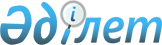 Зеленов аудандық мәслихатының 2015 жылғы 30 желтоқсандағы № 39-2 "2016-2018 жылдарға арналған аудандық бюджет туралы" шешіміне өзгерістер енгізу туралы
					
			Күшін жойған
			
			
		
					Батыс Қазақстан облысы Зеленов аудандық мәслихатының 2016 жылғы 17 мамырдағы № 3-2 шешімі. Батыс Қазақстан облысының Әділет департаментінде 2016 жылғы 23 мамырда № 4423 болып тіркелді. Күші жойылды - Батыс Қазақстан облысы Зеленов аудандық мәслихатының 2017 жылғы 14 наурыздағы № 8-7 шешімімен      Ескерту. Күші жойылды - Батыс Қазақстан облысы Зеленов аудандық мәслихатының 14.03.2017 № 8-7 шешімімен (алғашқы ресми жарияланған күнінен бастап қолданысқа енгізіледі).

      Қазақстан Республикасының 2008 жылғы 4 желтоқсандағы Бюджет кодексіне және Қазақстан Республикасының 2001 жылғы 23 қаңтардағы "Қазақстан Республикасындағы жергілікті мемлекеттік басқару және өзін-өзі басқару туралы" Заңына сәйкес аудандық мәслихат ШЕШІМ ҚАБЫЛДАДЫ:

      1. Зеленов аудандық мәслихатының 2015 жылғы 30 желтоқсандағы №39-2 "2016-2018 жылдарға арналған аудандық бюджет туралы" шешіміне (Нормативтік құқықтық актілерді мемлекеттік тіркеу тізілімінде № 4219 тіркелген, 2016 жылғы 15 қаңтардағы "Ауыл тынысы" газетінде жарияланған) мынадай өзгерістер енгізілсін:

      1-тармақта:

      1) тармақша мынадай редакцияда жазылсын:

      "1) кірістер – 6 007 127 мың теңге:

      салықтық түсімдер – 1 318 986 мың теңге;

      салықтық емес түсімдер – 30 мың теңге;

      негізгі капиталды сатудан түсетін түсімдер – 21 616 мың теңге;

      трансферттер түсімі – 4 666 495 мың теңге;";

      2) тармақша мынадай редакцияда жазылсын:

      "2) шығындар – 6 234 580 мың теңге;";

      аталған шешімнің 1-қосымшасы осы шешімнің қосымшасына сәйкес жаңа редакцияда жазылсын.

      2. Аудандық мәслихат аппаратының басшысы (Г.А.Терехов) осы шешімнің әділет органдарында мемлекеттік тіркелуін, "Әділет" ақпараттық-құқықтық жүйесінде және бұқаралық ақпарат құралдарында оның ресми жариялануын қамтамасыз етсін.

      3. Осы шешім 2016 жылдың 1 қаңтарынан бастап қолданысқа енгізіледі.

 2016 жылға арналған аудандық бюджет
					© 2012. Қазақстан Республикасы Әділет министрлігінің «Қазақстан Республикасының Заңнама және құқықтық ақпарат институты» ШЖҚ РМК
				
      Сессия төрағасы

Р.Исмагулов

      Аудандық мәслихат хатшысы

Р.Исмагулов
2016 жылғы 17 мамырдағы
Зеленов аудандық мәслихатының
№3-2 шешіміне
қосымша2015 жылғы 30 желтоқсандағы
Зеленов аудандық мәслихатының
№ 39-2 шешіміне
1 - қосымшаСанаты

Санаты

Санаты

Санаты

Санаты

Санаты

Сомасы
мың теңге

Сыныбы

Сыныбы

Сыныбы

Сыныбы

Сыныбы

Сомасы
мың теңге

Ішкі сыныбы

Ішкі сыныбы

Ішкі сыныбы

Ішкі сыныбы

Сомасы
мың теңге

Ерекшелігі

Ерекшелігі

Ерекшелігі

Сомасы
мың теңге

Атауы

Сомасы
мың теңге

1) Кірістер

6 007 127

1

Салықтық түсімдер

1318 986

01

Табыс салығы

451 000

2

Жеке табыс салығы

451 000

03

Әлеуметтік салық

345 000

1

Әлеуметтік салық

345 000

04

Меншікке салынатын салықтар

503 151

1

Мүлікке салынатын салықтар

438 094

3

Жер салығы

6 220

4

Көлік құралдарына салынатын салық

43 837

5

Бірыңғай жер салығы

15 000

05

Тауарларға, жұмыстарға және қызметтерге салынатын ішкі салықтар

14 190

2

Акциздер

2 450

3

Табиғи және басқа да ресурстарды пайдаланғаны үшін түсетін түсімдер

4 300

4

Кәсіпкерлік және кәсіби қызметті жүргізгені үшін алынатын алымдар

7 440

08

Заңдық маңызы бар әрекеттерді жасағаны және (немесе) оған уәкілеттігі бар мемлекеттік органдар немесе лауазымды адамдар құжаттар бергені үшін алынатын міндетті төлемдер

5 645

1

Мемлекеттік баж

5 645

2

Салықтық емес түсімдер

30

01

Мемлекеттік меншіктен түсетін кірістер

30

5

Мемлекет меншігіндегі мүлікті жалға беруден түсетін кірістер

30

3

Негізгі капиталды сатудан түсетін түсімдер

21 616

03

Жерді және материалдық емес активтерді сату

21 616

1

Жерді сату

21 616

4

Трансферттердің түсімдері

4 666 495

02

Мемлекеттік басқарудың жоғары тұрған органдарынан түсетін трансферттер

4 666 495

2

Облыстық бюджеттен түсетін трансферттер

4 666 495

Функционалдық топ

Функционалдық топ

Функционалдық топ

Функционалдық топ

Функционалдық топ

Функционалдық топ

Сомасы
мың теңге

Функционалдық кіші топ

Функционалдық кіші топ

Функционалдық кіші топ

Функционалдық кіші топ

Функционалдық кіші топ

Сомасы
мың теңге

Бюджеттік бағдарламалардың әкімшісі

Бюджеттік бағдарламалардың әкімшісі

Бюджеттік бағдарламалардың әкімшісі

Бюджеттік бағдарламалардың әкімшісі

Сомасы
мың теңге

Бағдарлама

Бағдарлама

Бағдарлама

Сомасы
мың теңге

Кіші бағдарлама

Кіші бағдарлама

Сомасы
мың теңге

Атауы

Сомасы
мың теңге

2) Шығындар

6 234 580

01

Жалпы сипаттағы мемлекеттік қызметтер

541 726

1

Мемлекеттік басқарудың жалпы функцияларын орындайтын өкілді, атқарушы және басқа органдар

494 498

112

Аудан (облыстық маңызы бар қала) мәслихатының аппараты

18 626

001

Аудан (облыстық маңызы бар қала) мәслихатының қызметін қамтамасыз ету жөніндегі қызметтер

18 626

122

Аудан (облыстық маңызы бар қала) әкімінің аппараты

99 510

001

Аудан (облыстық маңызы бар қала) әкімінің қызметін қамтамасыз ету жөніндегі қызметтер

99 510

123

Қаладағы аудан, аудандық маңызы бар қала, кент, ауыл, ауылдық округ әкімінің аппараты

376 362

001

Қаладағы аудан, аудандық маңызы бар қаланың, кент, ауыл, ауылдық округ әкімінің қызметін қамтамасыз ету жөніндегі қызметтер

364 362

022

Мемлекеттік органның күрделі шығыстары

12 000

9

Жалпы сипаттағы өзге де мемлекеттік қызметтер

47 228

458

Ауданның (облыстық маңызы бар қаланың) тұрғын үй-коммуналдық шаруашылығы, жолаушылар көлігі және автомобиль жолдары бөлімі

18 769

001

Жергілікті деңгейде тұрғын үй-коммуналдық шаруашылығы, жолаушылар көлігі және автомобиль жолдары саласындағы мемлекеттік саясатты іске асыру жөніндегі қызметтер

18 769

459

Ауданның (облыстық маңызы бар қаланың) экономика және қаржы бөлімі

28 459

001

Ауданның (облыстық маңызы бар қаланың) экономикалық саясаттын қалыптастыру мен дамыту, мемлекеттік жоспарлау, бюджеттік атқару және коммуналдық меншігін басқару саласындағы мемлекеттік саясатты іске асыру жөніндегі қызметтер

28 459

02

Қорғаныс

28 723

1

Әскери мұқтаждар

7 306

122

Аудан (облыстық маңызы бар қала) әкімінің аппараты

7 306

005

Жалпыға бірдей әскери міндетті атқару шеңберіндегі іс-шаралар

7 306

2

Төтенше жағдайлар жөніндегі жұмыстарды ұйымдастыру

21 417

122

Аудан (облыстық маңызы бар қала) әкімінің аппараты

21 417

007

Аудандық (қалалық) ауқымдағы дала өрттерінің, сондай-ақ мемлекеттік өртке қарсы қызмет органдары құрылмаған елді мекендерде өрттердің алдын алу және оларды сөндіру жөніндегі іс-шаралар

21 417

03

Қоғамдық тәртіп, қауіпсіздік, құқықтық, сот, қылмыстық-атқару қызметі

2 500

9

Қоғамдық тәртіп және қауіпсіздік саласындағы басқа да қызметтер

2 500

458

Ауданның (облыстық маңызы бар қаланың) тұрғын үй-коммуналдық шаруашылығы, жолаушылар көлігі және автомобиль жолдары бөлімі

2 500

021

Елді мекендерде жол қозғалысы қауіпсіздігін қамтамасыз ету

2 500

04

Білім беру

4 063 640

1

Мектепке дейінгі тәрбие және оқыту

215 051

464

Ауданның (облыстық маңызы бар қаланың) білім бөлімі

215 051

009

Мектепке дейінгі тәрбие мен оқыту ұйымдарының қызметін қамтамасыз ету

207 128

040

Мектепке дейінгі білім беру ұйымдарында мемлекеттік білім беру тапсырысын іске асыруға

7 923

2

Бастауыш, негізгі орта және жалпы орта білім беру

3 711 324

457

Ауданның (облыстық маңызы бар қаланың) мәдениет, тілдерді дамыту, дене шынықтыру және спорт бөлімі

36 948

017

Балалар мен жасөспірімдерге спорт бойынша қосымша білім беру

36 948

464

Ауданның (облыстық маңызы бар қаланың) білім бөлімі

3 630 846

003

Жалпы білім беру

3 462 249

006

Балаларға қосымша білім беру

168 597

466

Ауданның (облыстық маңызы бар қаланың) сәулет, қала құрылысы және құрылыс бөлімі

43 530

021

Бастауыш, негізгі орта және жалпы орта білім беру объектілерін салу және реконструкциялау

43 530

9

Білім беру саласындағы өзге де қызметтер

137 265

464

Ауданның (облыстық маңызы бар қаланың) білім бөлімі

137 265

001

Жергілікті деңгейде білім беру саласындағы мемлекеттік саясатты іске асыру жөніндегі қызметтер

20 710

005

Ауданның (облыстық маңызы бар қаланың) мемлекеттік білім беру мекемелер үшін оқулықтар мен оқу-әдістемелік кешендерді сатып алу және жеткізу

37 553

007

Аудандық (қалалық) ауқымдағы мектеп олимпиадаларын және мектептен тыс іс-шараларды өткізу

2 131

015

Жетім баланы (жетім балаларды) және ата-аналарының қамқорынсыз қалған баланы (балаларды) күтіп-ұстауға қамқоршыларға (қорғаншыларға) ай сайынға ақшалай қаражат төлемі

20 423

029

Балалар мен жасөспірімдердің психикалық денсаулығын зерттеу және халыққа психологиялық-медициналық-педагогикалық консультациялық көмек көрсету

16 430

067

Ведомстволық бағыныстағы мемлекеттік мекемелерінің және ұйымдарының күрделі шығыстары

40 018

06

Әлеуметтік көмек және әлеуметтік қамсыздандыру

278 076

1

Әлеуметтік қамсыздандыру

62 175

451

Ауданның (облыстық маңызы бар қаланың) жұмыспен қамту және әлеуметтік бағдарламалар бөлімі

29 350

005

Мемлекеттік атаулы әлеуметтік көмек

8 103

016

18 жасқа дейінгі балаларға мемлекеттік жәрдемақылар

21 247

464

Ауданның (облыстық маңызы бар қаланың) білім бөлімі

32 825

030

Патронат тәрбиешілерге берілген баланы (балаларды) асырап бағу

32 825

2

Әлеуметтік көмек

182 340

451

Ауданның (облыстық маңызы бар қаланың) жұмыспен қамту және әлеуметтік бағдарламалар бөлімі

182 340

002

Жұмыспен қамту бағдарламасы

30 406

006

Тұрғын үйге көмек көрсету

1 015

007

Жергілікті өкілетті органдардың шешімі бойынша мұқтаж азаматтардың жекелеген топтарына әлеуметтік көмек

25 544

010

Үйден тәрбиеленіп оқытылатын мүгедек балаларды материалдық қамтамасыз ету

2 291

014

Мұқтаж азаматтарға үйде әлеуметтік көмек көрсету

96 903

017

Мүгедектерді оңалту жеке бағдарламасына сәйкес, мұқтаж мүгедектерді міндетті гигиеналық құралдармен және ымдау тілі мамандарының қызмет көрсетуін, жеке көмекшілермен қамтамасыз ету

26 181

9

Әлеуметтік көмек және әлеуметтік қамтамасыз ету салаларындағы өзге де қызметтер

33 561

451

Ауданның (облыстық маңызы бар қаланың) жұмыспен қамту және әлеуметтік бағдарламалар бөлімі

33 203

001

Жергілікті деңгейде халық үшін әлеуметтік бағдарламаларды жұмыспен қамтуды қамтамасыз етуді іске асыру саласындағы мемлекеттік саясатты іске асыру жөніндегі қызметтер

32 032

011

Жәрдемақыларды және басқа да әлеуметтік төлемдерді есептеу, төлеу мен жеткізу бойынша қызметтерге ақы төлеу

1 171

458

Ауданның (облыстық маңызы бар қаланың) тұрғын үй-коммуналдық шаруашылығы, жолаушылар көлігі және автомобиль жолдары бөлімі

358

050

Қазақстан Республикасында мүгедектердің құқықтарын қамтамасыз ету және өмір сүру сапасын жақсарту жөніндегі 2012 - 2018 жылдарға арналған іс-шаралар жоспарын іске асыру

358

07

Тұрғын үй-коммуналдық шаруашылық

455 198

1

Тұрғын үй шаруашылығы

327 218

457

Ауданның (облыстық маңызы бар қаланың) мәдениет, тілдерді дамыту, дене шынықтыру және спорт бөлімі

21 458

024

Жұмыспен қамту 2020 жол картасы бойынша қалаларды және ауылдық елді мекендерді дамыту шеңберінде объектілерді жөндеу

21 458

458

Ауданның (облыстық маңызы бар қаланың) тұрғын үй-коммуналдық шаруашылығы, жолаушылар көлігі және автомобиль жолдары бөлімі

5 500

003

Мемлекеттік тұрғын үй қорының сақталуын ұйымдастыру

500

004

Азаматтардың жекелеген санаттарын тұрғын үймен қамтамасыз ету

5 000

466

Ауданның (облыстық маңызы бар қаланың) сәулет, қала құрылысы және құрылыс бөлімі

300 260

004

Инженерлік-коммуникациялық инфрақұрылымды жобалау, дамыту және (немесе) жайластыру

300 260

3

Елді-мекендерді көркейту

127 980

123

Қаладағы аудан, аудандық маңызы бар қала, кент, ауыл, ауылдық округ әкімінің аппараты

25 266

008

Елді мекендердегі көшелерді жарықтандыру

25 266

458

Ауданның (облыстық маңызы бар қаланың) тұрғын үй-коммуналдық шаруашылығы, жолаушылар көлігі және автомобиль жолдары бөлімі

102 714

015

Елді мекендердегі көшелерді жарықтандыру

12 333

018

Елді мекендерді абаттандыру және көгалдандыру

90 381

08

Мәдениет, спорт, туризм және ақпараттық кеңістік

468 909

1

Мәдениет саласындағы қызмет

264 206

457

Ауданның (облыстық маңызы бар қаланың) мәдениет, тілдерді дамыту, дене шынықтыру және спорт бөлімі

264 206

003

Мәдени-демалыс жұмысын қолдау

264 206

2

Спорт

6 600

457

Ауданның (облыстық маңызы бар қаланың) мәдениет, тілдерді дамыту, дене шынықтыру және спорт бөлімі

6 600

009

Аудандық (облыстық маңызы бар қалалық) деңгейде спорттық жарыстар өткізу

5 100

010

Әртүрлі спорт түрлері бойынша аудан (облыстық маңызы бар қала) құрама командаларының мүшелерін дайындау және олардың облыстық спорт жарыстарына қатысуы

1 500

3

Ақпараттық кеңістік

143 547

456

Ауданның (облыстық маңызы бар қаланың) ішкі саясат бөлімі

14 588

002

Мемлекеттік ақпараттық саясат жүргізу жөніндегі қызметтер

14 588

457

Ауданның (облыстық маңызы бар қаланың) мәдениет, тілдерді дамыту, дене шынықтыру және спорт бөлімі

128 959

006

Аудандық (қалалық) кітапханалардың жұмыс істеуі

128 959

9

Мәдениет, спорт, туризм және ақпараттық кеңістікті ұйымдастыру жөніндегі өзге де қызметтер

54 556

456

Ауданның (облыстық маңызы бар қаланың) ішкі саясат бөлімі

19 204

001

Жергілікті деңгейде ақпарат, мемлекеттілікті нығайту және азаматтардың әлеуметтік сенімділігін қалыптастыру саласында мемлекеттік саясатты іске асыру жөніндегі қызметтер

12 157

003

Жастар саясаты саласында іс-шараларды іске асыру

7 047

457

Ауданның (облыстық маңызы бар қаланың) мәдениет, тілдерді дамыту, дене шынықтыру және спорт бөлімі

35 352

001

Жергілікті деңгейде мәдениет, тілдерді дамыту, дене шынықтыру және спорт саласында мемлекеттік саясатты іске асыру жөніндегі қызметтер

15 452

032

Ведомстволық бағыныстағы мемлекеттік мекемелерінің және ұйымдарының күрделі шығыстары

19 900

10

Ауыл, су, орман, балық шаруашылығы, ерекше қорғалатын табиғи аумақтар, қоршаған ортаны және жануарлар дүниесін қорғау, жер қатынастары

133 767

1

Ауыл шаруашылығы

72 574

459

Ауданның (облыстық маңызы бар қаланың) экономика және қаржы бөлімі

32 870

099

Мамандардың әлеуметтік көмек көрсетуі жөніндегі шараларды іске асыру

32 870

462

Ауданның (облыстық маңызы бар қаланың) ауыл шаруашылығы бөлімі

18 277

001

Жергілікті деңгейде ауыл шаруашылығы саласындағы мемлекеттік саясатты іске асыру жөніндегі қызметтер

18 277

473

Ауданның (облыстық маңызы бар қаланың) ветеринария бөлімі

21 427

001

Жергілікті деңгейде ветеринария саласындағы мемлекеттік саясатты іске асыру жөніндегі қызметтер

13 955

007

Қаңғыбас иттер мен мысықтарды аулауды және жоюды ұйымдастыру

4 074

008

Алып қойылатын және жойылатын ауру жануарлардың, жануарлардан алынатын өнімдер мен шикізаттың құнын иелеріне өтеу

1 098

010

Ауыл шаруашылығы жануарларын сәйкестендіру жөніндегі іс-шараларды өткізу

2 300

6

Жер қатынастары

13 242

463

Ауданның (облыстық маңызы бар қаланың) жер қатынастары бөлімі

13 242

001

Аудан (облыстық маңызы бар қала) аумағында жер қатынастарын реттеу саласындағы мемлекеттік саясатты іске асыру жөніндегі қызметтер

13 242

9

Ауыл, су, орман, балық шаруашылығы, қоршаған ортаны қорғау және жер қатынастары саласындағы басқа да қызметтер

47 951

473

Ауданның (облыстық маңызы бар қаланың) ветеринария бөлімі

47 951

011

Эпизоотияға қарсы іс-шаралар жүргізу

47 951

11

Өнеркәсіп, сәулет, қала құрылысы және құрылыс қызметі

12 709

2

Сәулет, қала құрылысы және құрылыс қызметі

12 709

466

Ауданның (облыстық маңызы бар қаланың) сәулет, қала құрылысы және құрылыс бөлімі

12 709

001

Құрылыс, облыс қалаларының, аудандарының және елді мекендерінің сәулеттік бейнесін жақсарту саласындағы мемлекеттік саясатты іске асыру және ауданның (облыстық маңызы бар қаланың) аумағын оңтайла және тиімді қала құрылыстық игеруді қамтамасыз ету жөніндегі қызметтер

12 709

12

Көлік және коммуникация

143 654

1

Автомобиль көлігі

138 800

458

Ауданның (облыстық маңызы бар қаланың) тұрғын үй-коммуналдық шаруашылығы, жолаушылар көлігі және автомобиль жолдары бөлімі

138 800

023

Автомобиль жолдарының жұмыс істеуін қамтамасыз ету

138 800

9

Көлік және коммуникациялар саласындағы өзге де қызметтер

4 854

458

Ауданның (облыстық маңызы бар қаланың) тұрғын үй-коммуналдық шаруашылығы, жолаушылар көлігі және автомобиль жолдары бөлімі

4 854

037

Әлеуметтік маңызы бар қалалық (ауылдық), қала маңындағы және ауданішілік қатынастар бойынша жолаушылар тасымалдарын субсидиялау

4 854

13

Басқалар

70 677

3

Кәсіпкерлік қызметті қолдау және бәсекелестікті қорғау

8 850

469

Ауданның (облыстық маңызы бар қаланың) кәсіпкерлік бөлімі

8 850

001

Жергілікті деңгейде кәсіпкерлікті дамыту саласындағы мемлекеттік саясатты іске асыру жөніндегі қызметтер

8 850

9

Басқалар

61 827

123

Қаладағы аудан, аудандық маңызы бар қала, кент, ауыл, ауылдық округ әкімінің аппараты

46 567

040

"Өңірлерді дамыту" бағдарламасы шеңберінде өңірлерді экономикалық дамытуға жәрдемдесу бойынша шараларды іске асыру

46 567

458

Ауданның (облыстық маңызы бар қаланың) тұрғын үй-коммуналдық шаруашылығы, жолаушылар көлігі және автомобиль жолдары бөлімі

4 270

040

"Өңірлерді дамыту" бағдарламасы шеңберінде өңірлерді экономикалық дамытуға жәрдемдесу бойынша шараларды іске асыру

4 270

459

Ауданның (облыстық маңызы бар қаланың) экономика және қаржы бөлімі

10 990

012

Ауданның (облыстық маңызы бар қаланың) жергілікті атқарушы органының резерві

10 990

14

Борышқа қызмет көрсету

0

1

Борышқа қызмет көрсету

0

15

Трансферттер

35 001

1

Трансферттер

35 001

459

Ауданның (облыстық маңызы бар қаланың) экономика және қаржы бөлімі

35 001

006

Нысаналы пайдаланылмаған (толық пайдаланылмаған) трансферттерді қайтару

943

051

Жергілікті өзін-өзі басқару органдарына берілетін трансферттер

34 058

3) Таза бюджеттік кредиттеу

264 319

Бюджеттік кредиттер

303 311

10

Ауыл, су, орман, балық шаруашылығы, ерекше қорғалатын табиғи аумақтар, қоршаған ортаны және жануарлар дүниесін қорғау, жер қатынастары

303 311

1

Ауыл шаруашылығы

303 311

459

Ауданның (облыстық маңызы бар қаланың) экономика және қаржы бөлімі

303 311

018

Мамандарды әлеуметтік қолдау шараларын іске асыруға берілетін бюджеттік кредиттер

303 311

Санаты

Санаты

Санаты

Санаты

Санаты

Санаты

Сомасы
мың теңге

Сыныбы

Сыныбы

Сыныбы

Сыныбы

Сыныбы

Сомасы
мың теңге

Ішкі сыныбы

Ішкі сыныбы

Ішкі сыныбы

Ішкі сыныбы

Сомасы
мың теңге

Ерекшелігі

Ерекшелігі

Ерекшелігі

Сомасы
мың теңге

Атауы

Сомасы
мың теңге

5

Бюджеттік кредиттерді өтеу

38 992

01

Бюджеттік кредиттерді өтеу

38 992

1

Мемлекеттік бюджеттен берілген бюджеттік кредиттерді өтеу

38 992

Функционалдық топ

Функционалдық топ

Функционалдық топ

Функционалдық топ

Функционалдық топ

Функционалдық топ

Сомасы
мың теңге

Функционалдық кіші топ

Функционалдық кіші топ

Функционалдық кіші топ

Функционалдық кіші топ

Функционалдық кіші топ

Сомасы
мың теңге

Бюджеттік бағдарламалардың әкімшісі

Бюджеттік бағдарламалардың әкімшісі

Бюджеттік бағдарламалардың әкімшісі

Бюджеттік бағдарламалардың әкімшісі

Сомасы
мың теңге

Бағдарлама

Бағдарлама

Бағдарлама

Сомасы
мың теңге

Кіші бағдарлама

Кіші бағдарлама

Сомасы
мың теңге

Атауы

Сомасы
мың теңге

4) Қаржылық активтерімен операциялар бойынша сальдо

0

Қаржылық активтерді сатып алу

0

Санаты

Санаты

Санаты

Санаты

Санаты

Санаты

Сомасы мың теңге

Сыныбы

Сыныбы

Сыныбы

Сыныбы

Сыныбы

Сомасы мың теңге

Ішкі сыныбы

Ішкі сыныбы

Ішкі сыныбы

Ішкі сыныбы

Сомасы мың теңге

Ерекшелігі

Ерекшелігі

Ерекшелігі

Сомасы мың теңге

Атауы

Сомасы мың теңге

6

Мемлекеттің қаржы активтерін сатудан түсетін түсімдер

0

01

Мемлекеттің қаржы активтерін сатудан түсетін түсімдер

0

2

Қаржы активтерін елден тыс жерлерде сатудан түсетін түсімдер

0

5) Бюджет тапшылығы (профициті)

- 491 772

6) Бюджет тапшылығын қаржыландыру (профицитін пайдалану)

 491 772

7

Қарыздар түсімдері

 302 243

01

Мемлекеттік ішкі қарыздар

302 243

Функционалдық топ

Функционалдық топ

Функционалдық топ

Функционалдық топ

Функционалдық топ

Функционалдық топ

Сомасы
мың теңге

Функционалдық кіші топ

Функционалдық кіші топ

Функционалдық кіші топ

Функционалдық кіші топ

Функционалдық кіші топ

Сомасы
мың теңге

Бюджеттік бағдарламалардың әкімшісі

Бюджеттік бағдарламалардың әкімшісі

Бюджеттік бағдарламалардың әкімшісі

Бюджеттік бағдарламалардың әкімшісі

Сомасы
мың теңге

Бағдарлама

Бағдарлама

Бағдарлама

Сомасы
мың теңге

Кіші бағдарлама

Кіші бағдарлама

Сомасы
мың теңге

Атауы

Сомасы
мың теңге

16

Қарыздарды өтеу

38 992

1

Қарыздарды өтеу

38 992

459

Ауданның (облыстық маңызы бар қаланың) экономика және қаржы бөлімі

38 992

005

Жергілікті атқарушы органның жоғары тұрған бюджет алдындағы борышын өтеу

38 992

Санаты

Санаты

Санаты

Санаты

Санаты

Санаты

Сомасы 
мың теңге

Сыныбы

Сыныбы

Сыныбы

Сыныбы

Сыныбы

Сомасы 
мың теңге

Ішкі сыныбы

Ішкі сыныбы

Ішкі сыныбы

Ішкі сыныбы

Сомасы 
мың теңге

Ерекшелігі

Ерекшелігі

Ерекшелігі

Сомасы 
мың теңге

Атауы

Сомасы 
мың теңге

8

Бюджет қаражатының пайдаланылатын қалдықтары

228 521

01

Бюджет қаражаты қалдықтары

228 521

